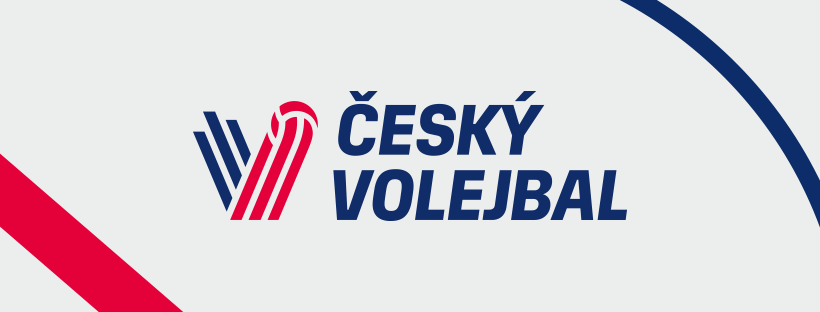 Nominace RD žen – VT Tábor, GEL CZE-UKR (26. – 28. 6. 2023) Hráčky:Pelikánová KateřinanahrávačkaGrabovská KvětanahrávačkaBrancuská MonikauniverzálkaFormánková CarolineuniverzálkaJehlářová MagdalénablokařkaJedličková ElenblokařkaKoulisiani ElablokařkaPavlová SilvieblokařkaBukovská MagdalenasmečařkaKalhousová LuciesmečařkaSmolková JosefinasmečařkaDigrinová DanielaliberoKolářová LucieliberoRealizační tým:Athanasopoulos Giannishlavní trenérHroch Martinasistent trenéraZarczynski Mateuszasistent trenéraFilipecki Lukaszkondiční trenérSezemský PetrstatistikNovotná AnnafyzioterapeutSkála RadekmasérBartovičová RadkalékařKašík JoseflékařBrečka Jakubtýmový vedoucíJavůrek Miloslavtýmový manažer